1. Nationale Blindentennis-MeisterschaftenDeutschlandAnmeldebogenName: 			Vorname: 						Anschrift: 										Geburtsdatum:										Mobil:			 E-Mail: 						DTB/DBS/DBSV-Verein:										T-Shirt-Größe:											☐ Spieler 	☐ Begleitperson – falls ja ☐ ich kann als Helfer auf dem Platz eingesetzt werdenVoraussichtliche Teilnahme an folgendem Wettbewerb (Bestätigung nach Klassifizierung):Damen-Einzel: 	☐ B1 	☐ B2	☐ B3	☐ Offene Klasse (VF, B4, B5)Herren-Einzel: 	☐ B1 	☐ B2	☐ B3	☐ Offene Klasse (VF, B4, B5)☐ Tarif 1 (inkl. Hotel, Transfers, Vollverpfl. etc. 350€) ☐ Tarif 2 (ohne Hotel, Transfers etc. 150€)☐ Ich teile mir ein Doppelzimmer mit:				☐ Vegetarier	☐ Veganer	☐ Lebensmittelallergien: 				Besondere Hinweise/Assistenzbedarf:								Hiermit melde ich mich verbindlich an und erkenne die Bedingungen der Ausschreibung an:Datum, Ort, Name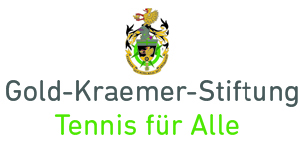 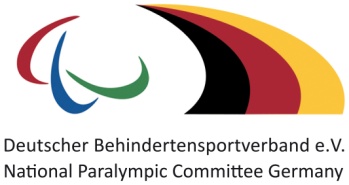 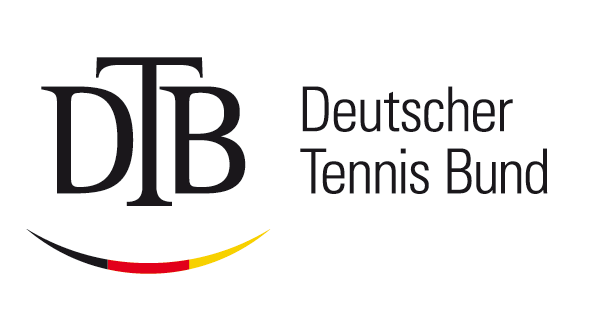 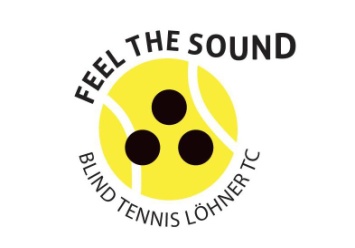 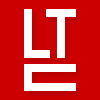 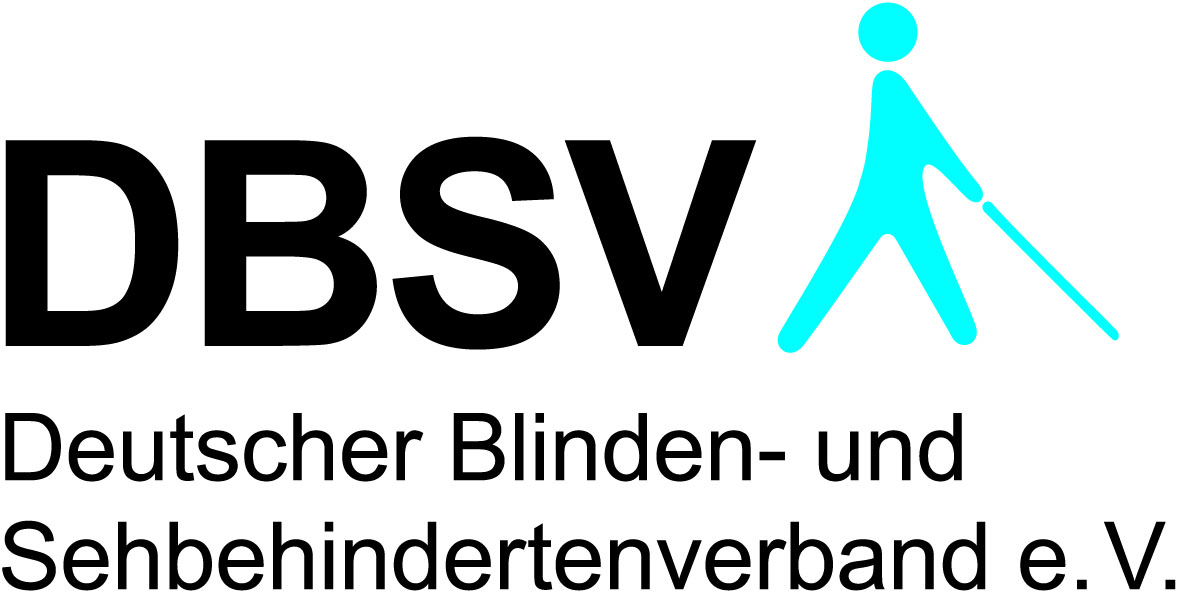 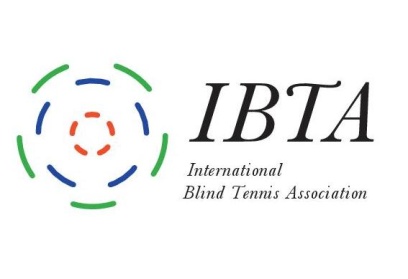 